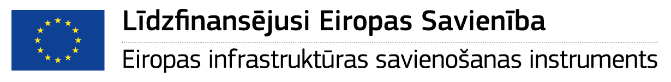 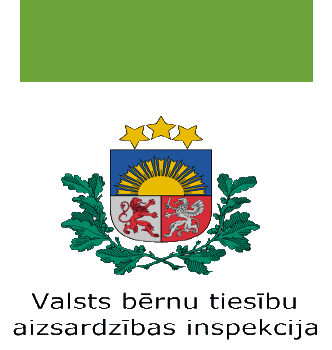 Valsts bērnu tiesību aizsardzības inspekcija NOLIKUMSeseju konkursam „Tehnoloģijas manā dzīvē – šodien un rīt”(konkurss noris projekta “SIC Latvia “Net-Safe” IV” ietvaros)1. Konkursa organizēšanas mērķis – skolēnu viedokļu par tehnoloģijām, to lomu sadzīvē, izmantošanas iespējām un ietekmi uz dzīvi nākotnē noskaidrošana.2. Konkursa organizētājs – Valsts bērnu tiesību aizsardzības inspekcija.3. Konkursa uzdevums – dot iespēju skolēniem formulēt un izteikt domas, idejas un pārdomas par mūsdienu tehnoloģiju lietošanas paradumiem, vietu dzīvē, attīstības perspektīvām, piemēram, mākslīgā intelekta lomu, interneta tālāku izmantojamību, nozīmīgām personībām šajā jomā u.tml., kā arī par savu pašreizējo pieredzi un redzējumu par tehnoloģiju ietekmi uz dzīvi nākotnē, tādējādi veicinot izpratni par tehnoloģiju lietderīgu un drošu izmantošanu dzīvē.4. Konkursā var piedalīties:4.1. ikviens vispārizglītojošās vai profesionālās izglītības iestādes skolēns vai audzēknis, sākot no 7. klases;4.2. katrs skolēns vai audzēknis var sūtīt tikai vienu individuālu darbu; 4.3. darbam jābūt sagatavotai datorrakstā, burtu lielums – 12;4.4. darba apjoms – ne vairāk par vienu A4 lappusi.5. Darbu vērtēšana – konkursā iesūtītos darbus vērtēšanas komisija vērtē trīs kategorijās:5.1. vispārizglītojošo izglītības iestāžu 7.–9. klašu skolēnu kategorijā;5.2. vispārizglītojošo izglītības iestāžu 10.–12. klašu skolēnu kategorijā;5.3. profesionālo izglītības iestāžu kategorijā.6. Darbu iesniegšanas kārtība – konkursam paredzētās esejas jānosūta Valsts bērnu tiesību aizsardzības inspekcijai ar norādi “Eseju konkursam „ Tehnoloģijas manā dzīvē – šodien un rīt”.Nosūtot darbu, jānorāda: iesniedzēja vārds, uzvārds, kontaktinformācija, izglītības iestāde un klase. Darbus var iesniegt:6.1. nosūtot tās elektroniski uz e-pastu pasts@bti.gov.lv;6.2. izmantojot pastu (adrese: Valsts bērnu tiesību aizsardzības inspekcija Ventspils ielā 53, Rīga, LV-1002).7. Eseju iesniegšanas termiņš – no 2021. gada 20. oktobra līdz 2021. gada 22. novembrim.  8. Kritēriji – vērtēšanas komisija iesūtītās esejas vērtē pēc to atbilstības konkursa noteiktajam mērķim, ņemot vērā autora valodu, izteiksmes līdzekļus un idejas.9. Vērtēšanas komisija – konkursā iesniegtos darbus izskata vērtēšanas komisijas locekļi – pieci Valsts bērnu tiesību aizsardzības inspekcijas pārstāvji.10. Apbalvošana – eseju konkursa uzvarētājus paziņos 2021. gada decembrī – informācija par to tiks publicēta iestādes mājaslapā www.bti.gov.lv. Konkursa vērtēšanas komisijas pārstāvji sazināsies ar uzvarētājiem un vienosies par iespējām saņemt balvas. Tiks apbalvoti katras kategorijas labāko darbu autori. Balvās – ierīces kvalitatīvai un daudzveidīgai laika pavadīšanai.12. Informācija par konkursu – konkursa pieteikumu publicē Valsts bērnu tiesību aizsardzības inspekcijas interneta mājaslapā, izplata kustībā “Draudzīga skola” iesaistītajām izglītības iestādēm, iespēju robežās – publisko nacionālajos, reģionālajos un interneta plašsaziņas līdzekļos, kā arī inspekcijas resursos sociālajos tīklos. 